
ROLE DEFINITIONKey Responsibilities:-
   Contact victims and witnesses to inform them of court hearing outcomes and agree future contact as required. Agree support plans in order to maintain victim and witness engagement and maximise attendance at court Ensure all priority court results are processed and that all relevant parties are aware of the result to provide information to victim and witness. Maintain effective communication with witnesses utilising preferred means of contact throughout the life of a case improving witness’s confidence and satisfaction from the Criminal Justice System. Liaise with Lawyers, Police Officers, Witness Services and all other interested parties regarding witness issues and difficulties to ensure effective case progression. Ensure appropriate personnel are made aware at the earliest opportunity of any potential witness problems that occur and are not resolved. Provide all relevant information to the Criminal Injuries Compensation Authority as requested and in line with agreed timescales Ensure that section records and statistics are maintained utilising computer systems to log information that can be retrieved when required in support the objectives of the section.

The postholder may be required to undertake such other responsibilities as are reasonably commensurate with the grade of the post.Police Staff
Court Liaison Unit Support Services Administrator
Custody & Criminal Justice
Role Definition:UU014 / 18221Dept / Area Command:Custody & Criminal Justice 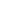 Section:Prosecution Support Post Title:Court Liaison Unit Support Services Administrator Post Reference:UU014 / 18221 Post Grade:Grade B  Location:Forth Banks Car User Status:Telephone Allowance:Shift Allowance:Standby Allowance:Weekend Enhancement:Contractual Overtime:Line Manager:Prosecution Support Unit Administrator (Victim and Witnesses)Prosecution Support Unit Administrator (Victim and Witnesses)Prosecution Support Unit Administrator (Victim and Witnesses)Prosecution Support Unit Administrator (Victim and Witnesses)Staff Responsibilities:Not ApplicableNot ApplicableNot ApplicableNot ApplicablePurpose: Liaise with Victims First Northumbria, OIC and other parties to support a coordinated victim led service for victims and witnesses of crime Liaise with Victims First Northumbria, OIC and other parties to support a coordinated victim led service for victims and witnesses of crime Liaise with Victims First Northumbria, OIC and other parties to support a coordinated victim led service for victims and witnesses of crime Liaise with Victims First Northumbria, OIC and other parties to support a coordinated victim led service for victims and witnesses of crime